Ленинградское областное государственное казенное учреждение «Центр социальной защиты населения» филиал в Подпорожском районе информирует население об индексации с 1 февраля 2019 года  размеров социальных выплат, пособий и компенсаций, установленных Федеральными нормативно-правовыми актами.№Наименование пособия, выплаты, установленные федеральными НПАРазмер выплаты с 01.02.2019(индексация1,043%)1Единовременное пособие беременной жене военнослужащего, проходящего военную службу до призыву (Федеральный закон от 19.05.1995 N 81-ФЗ «О государственных пособиях гражданам, имеющим детей»)27 680,972Ежемесячное пособие на ребенка военнослужащего, проходящего военную службу по призыву (Федеральный закон от 19.05.1995 N 81-ФЗ «О государственных пособиях гражданам, имеющим детей»)11 863,273Единовременное пособие по беременности и родам (указанный размер из расчета за месяц) (Федеральный закон от 19.05.1995 81- ФЗ «О государственных пособиях гражданам, имеющим детей»)655,494Единовременное пособие женщинам, вставшим на учет в медицинских учреждениях в ранние сроки беременности(Федеральный закон от 19.05.1995 81-ФЗ  «О государственных пособиях гражданам, имеющим детей»)655,495Единовременное пособие при рождении ребенка (Федеральный закон от 19.05.1995 №-81 «ФЗ государственных пособиях гражданам, имеющим детей»)17 479,736Ежемесячное пособие удоду за первым ребенком (Федеральный закон от 19.05.1995 № 81-ФЗ «О государственных пособиях гражданам, имеющим детей»)3 277,457Ежемесячное пособие по уходу за вторым (последующим) ребенком (Федеральный закон от 19.05.1995 № 81-ФЗ «О государственных пособиях гражданам, имеющим детей»)6 554,898Максимальный размер выплаты ежемесячного пособия по уходу за ребенком уволенным по ликвидации (Федеральный закон от 19.05.1995 N 81-ФЗ «О государственных пособиях гражданам, имеющим детей»)13 109,819Социальное пособие на погребение умерших отдельных категорий граждан (Федеральный закон 12.01.1996 N 8-ФЗ погребении  и похоронном деле»)5 946,4710Ежегодная денежная выплата гражданам, награжденным нагрудным знаком «Почетный донор России» (Федеральный закон от 20.07.2012 N 125-ФЗ) «О донорстве крови и ее компонентов» 14 145,98  №Вид и основание ежемесячных выплат (Закон РФ от 15.05.1991 N 1244-1 «О социальной защите граждан, подвергшихся воздействию радиации вследствие катастрофы на Чернобыльской АЭС», далее - Закон)Размер с 1 февраля 2019 года (руб.)1Ежемесячная денежная компенсация на приобретение продовольственных товаров (инвалиды ЧАЭС; ветераны ПОР; граждане, перенесшие лучевую болезнь и другие заболевания вследствие чернобыльской катастрофы)942,122Ежемесячная денежная компенсация на приобретение продовольственных товаров (участники ликвидации, последствий катастрофы на ЧАЭС в 1986-1987гг., граждане, эвакуированные из зоны отчуждения) 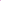 628,04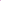   3            Ежемесячная денежная компенсация в возмещении вреда  3            Ежемесячная денежная компенсация в возмещении вреда  3            Ежемесячная денежная компенсация в возмещении вреда3.1Инвалидам ЧАЭС (МАЯК) 1 группы19 698,713.2Инвалидам ЧАЭС (МАЯК) 2 группы9849,363.3Инвалидам ЧАЭС (МАЯК) 3 группы     3939,72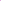 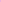 4             Ежегодная компенсация на оздоровление4             Ежегодная компенсация на оздоровление4             Ежегодная компенсация на оздоровление4.1Гражданам, эвакуированным из зоны отчуждения,  переселенных из зоны отселения, либо выехавших в добровольном порядке из зоны отселения и зоны  проживания с правом на отселение 314,05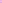 5                  Ежегодная компенсация за вред здоровью5                  Ежегодная компенсация за вред здоровью5                  Ежегодная компенсация за вред здоровью5.1инвалидам  I и II групп1570,195.2инвалидам III группы и лицам (в том числе детям и подросткам), перенесшим лучевую болезнь и другие заболевания вследствие чернобыльской катастрофы 1256,175.3гражданам, указанным в пункте 4 части первой статьи 13 Закона, принимавшим участие в ликвидации последствий катастрофы на Чернобыльской АЭС в 1989 - 1990 годах314.056Пособие на погребение (часть вторая статьи 14 Закона) 11948,75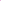 